Администрация Курской области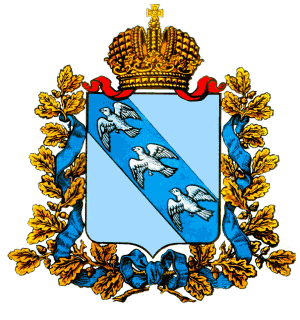 Комитет по делам молодежи и туризмуКурской областиКоординационный советпо туризму в Курской области« 25»    февраля   2015 г.РЕШЕНИЕКоординационного совета по туризму в Курской областиО формировании Межведомственного плана развития туризма в Курской области. 1) Принять к сведению информацию структурных подразделений Администрации Курской области, органов местного самоуправления, членов Координационного Совета о мероприятиях для включения в Межведомственный план развития туризма в Курской области.2) Комитету по делам молодежи и туризму Курской области с учетом поступивших предложений сформировать Межведомственный план развития туризма в Курской области и направить проект плана членам Координационного Совета, структурным подразделениям Администрации Курской области, органам местного самоуправления для согласования.Срок – до 23 марта 2015 года.2. Сельский туризм как инструмент развития территорий. О проведении конкурса на лучший проект «Сельский туризм» среди муниципальных образований Курской области. 1) Комитету по делам молодежи и туризму Курской области совместно с заинтересованными структурами разработать Положение о проведении конкурса на лучший проект «Сельский туризм» и направить Положение в адрес органов местного самоуправления Курской области для организации участия в Конкурсе.Срок – до 20 апреля 2015 года.2) Рекомендовать органам местного самоуправления принять участие в конкурсе на лучший проект «Сельский туризм». Главам муниципальных районов определить лиц, ответственных за подготовку проектов сельского туризма.Срок – до 1 мая 2015 года.3) Комитету по делам молодежи и туризму Курской области провести обучающие семинары для выборных должностных лиц и муниципальных служащих органов местного самоуправления, предпринимательского сообщества по вопросам развития сельского туризма.Срок – по отдельному плану.О развитии инфраструктуры на туристском маршруте по местам боев на Северном фасе Курской дуги.1) Главам муниципальных образований: Фатежского района – С.Е.Гнездилову, Золотухинского района – В.Н.Кожухову, Поныровского района  В.С.Торубарову внести предложения в Межведомственный план развития туризма в Курской области в части формирования и развития туристкой инфраструктуры на туристско-экскурсионном маршруте по северному фасу Курской ДугиСрок – до 15 марта 2015 года.2)   Главе Поныровского района В.С.Торубарову проработать вопрос с заинтересованными организациями по поиску инвестора и созданию инвестиционного проекта строительства объектов размещения и питания туристов в пос. Поныри, внести соответствующие предложения в Межведомственный план развития туризма в Курской области.Срок – до 23 марта  2015 года.О создании рабочей группы по развитию детского туризма.Создать рабочую группу по развитию детского туризма из числа членов Координационного совета по туризму в Курской области, утвердить состав рабочей группы в количестве 13 человек во главе с Заместителем Губернатора Курской области В.В.Проскуриным.Срок – до 01 апреля 2015 года.Заместитель Губернатора Курской области	,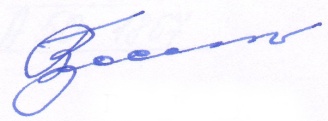 Председатель Совета							В.В. Проскурин